О запрете сжигания мусора и сухой травы, усилении мер по обеспечению пожарной безопасности объектов и жилищного фонда на территории сельского поселения Булгаковский сельсовет муниципального района Уфимский районРеспублики БашкортостанВ целях предупреждения пожаров и обеспечения безопасности людей в весенне-летний пожароопасный период 2020 года, на основании Федерального закона от 21.12.1994 № 69-ФЗ пожарной безопасности», Федерального закона от 06.10.2003 № 131-ФЗ «06 общих принципах организации местного самоуправления в Российской Федерации», Правил противопожарного режима в Российской Федерации, утвержденными постановлением Правительства Российской Федерации от 25.04.2012 № 390 «О противопожарном режиме», администрация сельского поселения Булгаковский сельсовет муниципального района Уфимский район ПОСТАНОВЛЯЕТ: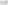 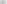 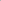 1. Запретить на территории сельского поселения Булгаковский сельсовет муниципальный район Уфимский район Республики Башкортостан:разведение костров на озелененных территориях, на территории организации и личных подворий, а также на территориях общего пользования;сельскохозяйственные палы, сжигание мусора, опавшей листвы и сухой травы, порубочных остатков, тары, строительных материалов.2. Рекомендовать организациям жилищно-коммунального хозяйства, собственникам помещений, зданий, строений на территории сельского поселения Булгаковский сельсовет муниципального района Уфимский район:организовать своевременную очистку от горючих отходов и мусора прилегающих территории; организовать информирование населения по соблюдению мер пожарной безопасности, о необходимости замены ветхой электропроводки, ремонта отопительных печей и газового оборудования; провести с жителями разъяснительную работу по соблюдению пожарной безопасности при эксплуатации электрических и газовых приборов;  в соответствии с п. 72.1. Правил противопожарного режима в Российской Федерации, утвержденным постановлением Правительства Российской Федерации от 25.04.2012г. № 390 «О противопожарном режиме» до введения особого противопожарного режима при необходимости определить места для проведения выжигания сухой травянистой растительности; 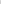  провести обследование мест общего пользования МКД (чердаки, подвалы), обеспечить невозможность доступа посторонних лиц в эти помещения.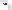 З. Рекомендовать руководителям предприятий, учреждений, организаций всех форм собственности на территории сельского поселения Булгаковский сельсовет муниципального района Уфимский район:- разработать планы противопожарных мероприятий на весенне-летний пожароопасный период 2020 года и принять меры к их исполнению;- обеспечить подведомственные объекты первичными средствами тушения пожаров;создание противопожарных минерализованных полос шириной не менее 1,4 м; организовать проведение противопожарных инструктажей с рабочими и служащими по соблюдению мер пожарной безопасности, а также обучения по программам пожарно-технического минимума;организовать очистку подведомственной территории от горючих отходов, мусора, тары, опавших листьев, сухой травы и т.п.;  провести ревизию и отремонтировать противопожарные водоисточники (гидранты, подъезды к водоемам).4. Рекомендовать председателям садоводческих товариществ провести мероприятия по обеспечению пожарной безопасности на территории садоводческих участков: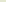 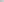 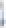 организовать очистку территории от горючих отходов, мусора, тары, опавших листьев, сухой травы и т.п.;обеспечить запас воды и противопожарных инструментов (лопаты, ведра, топоры, багры и т.п.);  провести инструктажи по мерам - пожарной безопасности с членами садоводческих товариществ.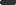 Рекомендованные меры по соблюдению пожарной безопасности проводить в соответствии с Указом Главы Республики Башкортостан от 18.03.2020 года № УГ – 111 «О введении режима «Повышенная готовность» на территории Республики Башкортостан в связи с угрозой распространения в Республике Башкортостан коронавирусной инфекции (2019-nCov).Опубликовать настоящее постановление на официальном сайте администрации сельского поселения Булгаковский сельсовет муниципального района Уфимский район Республики Башкортостан.Контроль за исполнением настоящего постановления возложить на старшего техника администрации сельского поселения Булгаковский сельсовет муниципального района Уфимский район Кагарманова А.А..Глава сельского поселения                                        А.Н. Мельников